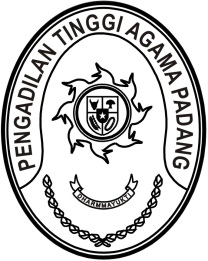 SURAT PERINTAH PELAKSANA HARIANNomor  : W3-A/        /KP.04.6/3/2022Menimbang 	: 	bahwa Panitera Pengadilan Tinggi Agama Padang sedang melaksanakan dinas luar, demi kelancaran pelaksanaan tugas dipandang perlu menunjuk pelaksana harian Panitera;Dasar	:	1.	Peraturan Mahkamah Agung Republik Indonesia Nomor 4 Tahun 2018 tentang Perubahan Kedua Atas Peraturan Mahkamah Agung Nomor 7 Tahun 2015 tentang Organisasi dan Tata Kerja Kepaniteraan dan Kesekretariatan Peradilan;		2.	Surat Kepala Badan Kepegawaian Negara Nomor 1/SE/I/2021 tanggal 
14 Januari 2021 tentang Kewenangan Pelaksana Harian dan Pelaksana Tugas Dalam Aspek Kepegawaian;MEMERINTAHKANKepada	:	Nama	: H. Masdi, S.H.		NIP	:	196806221990031004		Pangkat/Gol. Ru.	:	Pembina (IV/a)		Jabatan	:	Panitera Muda HukumUntuk	:	1.	Terhitung tanggal 10 Maret 2022 sampai kembalinya pejabat definitif disamping jabatannya sebagai Panitera Muda Hukum juga sebagai Pelaksana Harian Panitera.		2.	Melaksanakan perintah ini dengan seksama dan penuh tanggung jawab.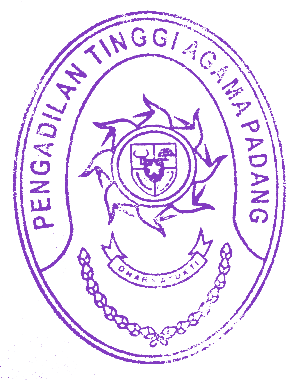 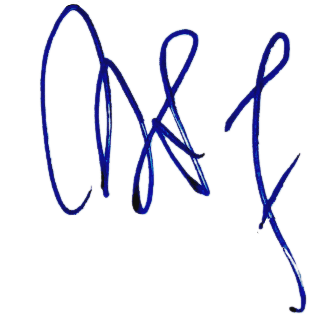 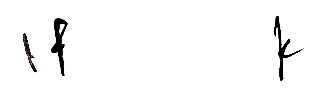 Dikeluarkan di	: PadangPada tanggal	: 10 Maret 2022Ketua,Drs. H. Zein Ahsan, M.H.NIP. 195508261982031004Tembusan  :Yth. Sekretaris Mahkamah Agung RI;Yth. Direktur Jenderal Badan Peradilan Agama Mahkamah Agung RI.    